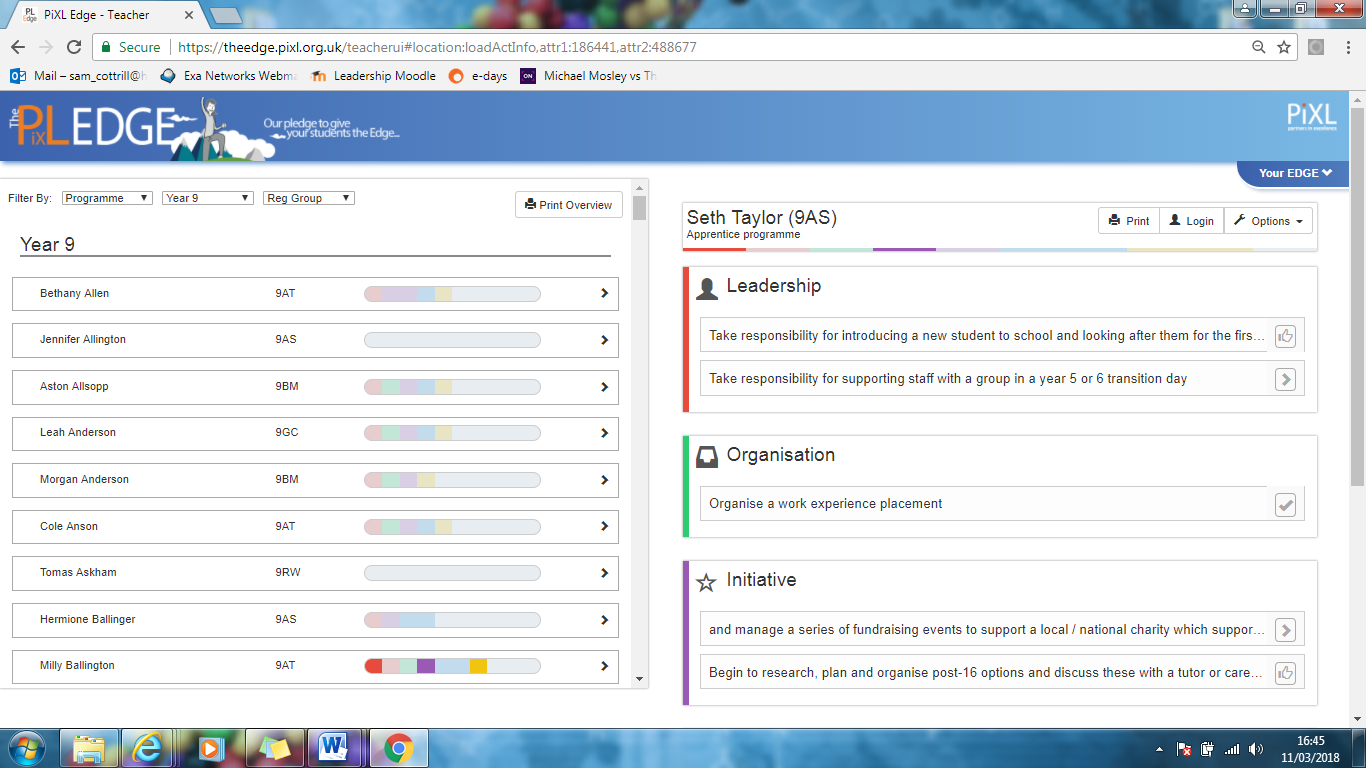 Log on to computerHand out login details (attached to bulletin)Stick log in detail in plannersOpen Google Chrome browser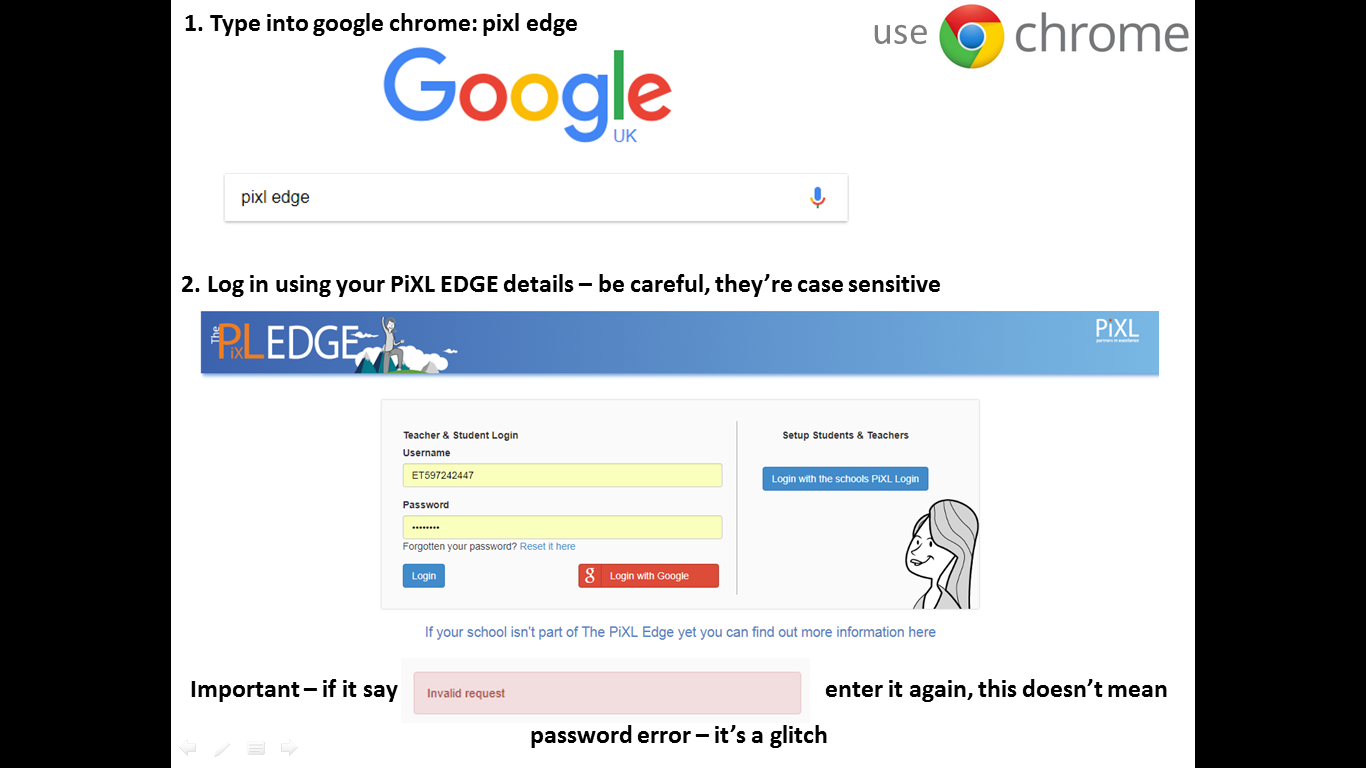 IMPORTANT: YOU MUST USE SHIFT TO WRITE CAPS RATHER THAN Caps Lock FOR YOUR PASSWORD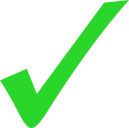 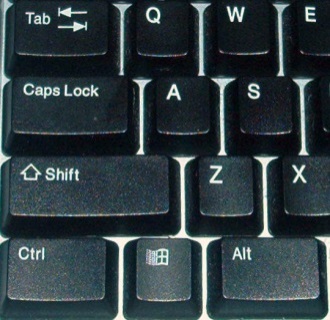 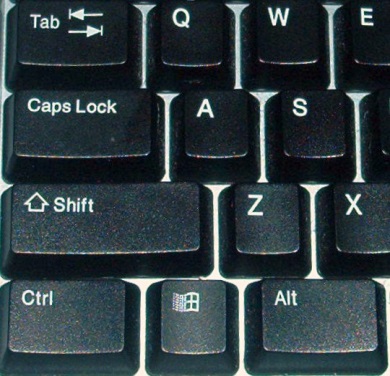 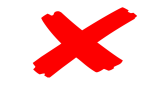 How to change your passwordOnce logged in you can change your password, if you choose to change your password, ensure it is IDENTICAL TO YOUR SCHOOL PASSWORD which you used to log into this computer. Details on next pageDirections to change password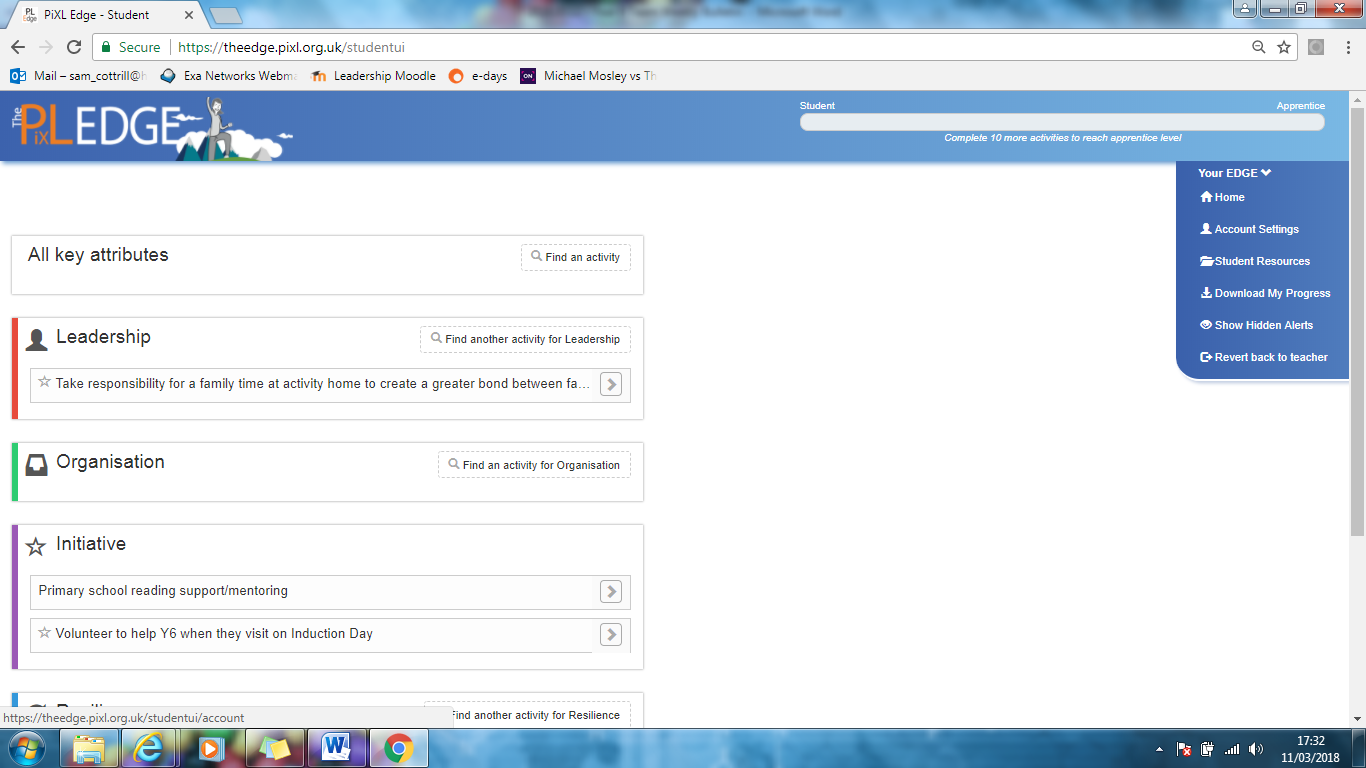 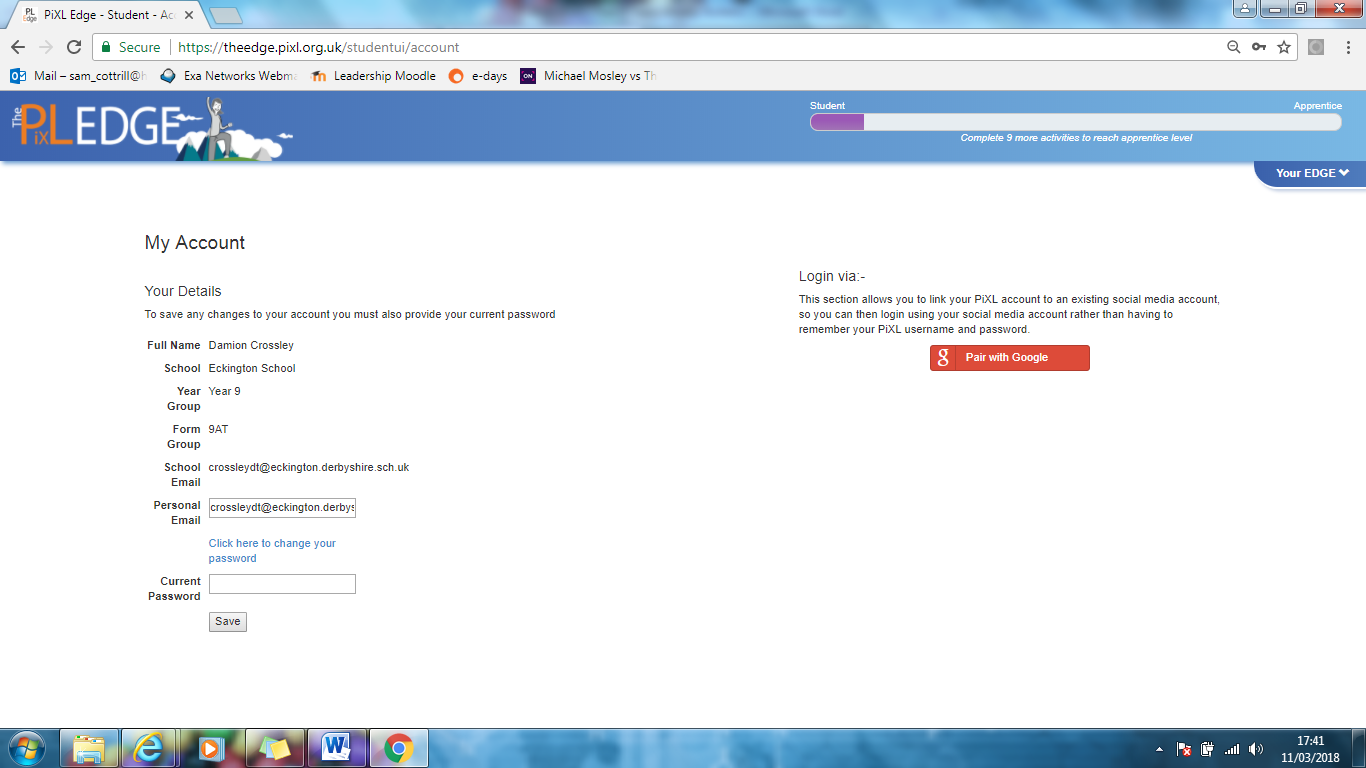 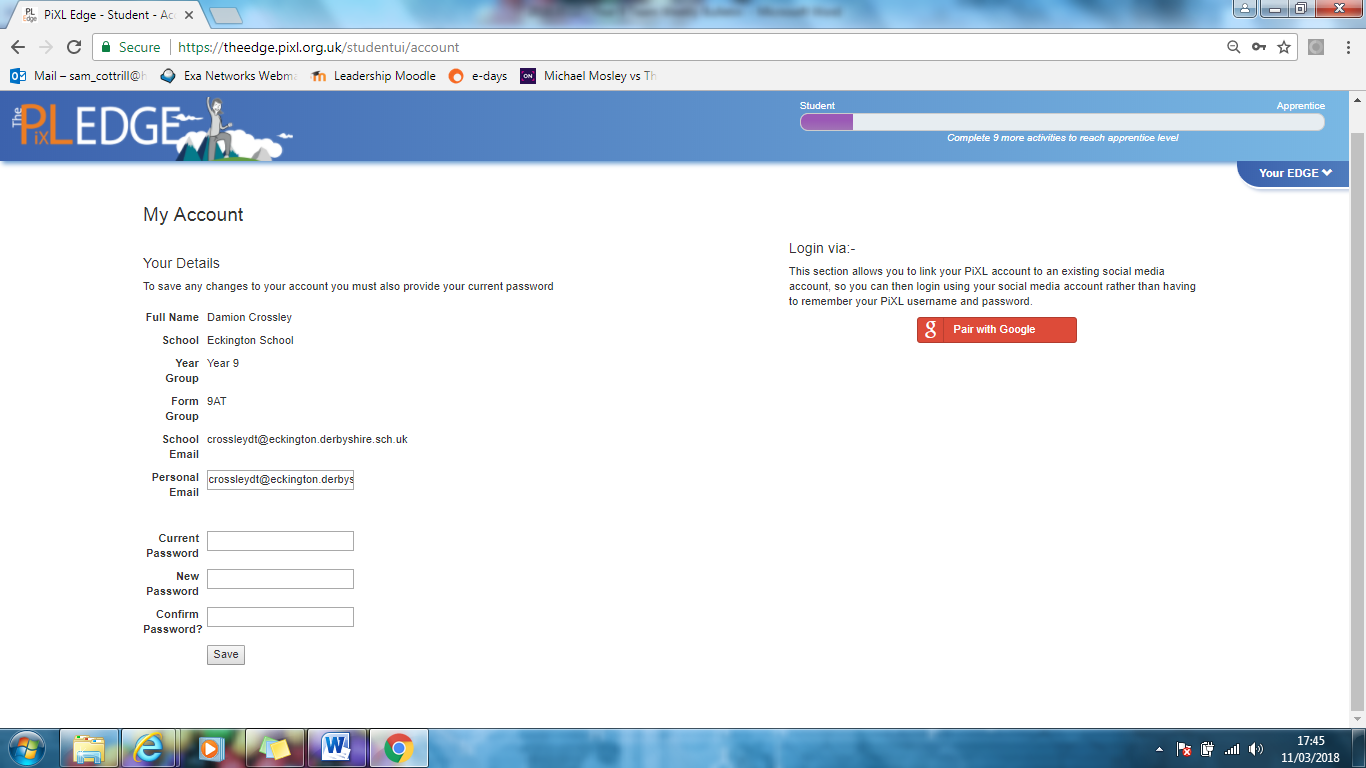 